PENGARUH MENTAL ARITMATIKA TERHADAP MINAT  BELAJAR MATEMATIKA  DI BIMBINGAN BELAJAR IMA (INTERNASIONAL MENTAL ARITMATIKA) TULUNGAGUNGSKRIPSI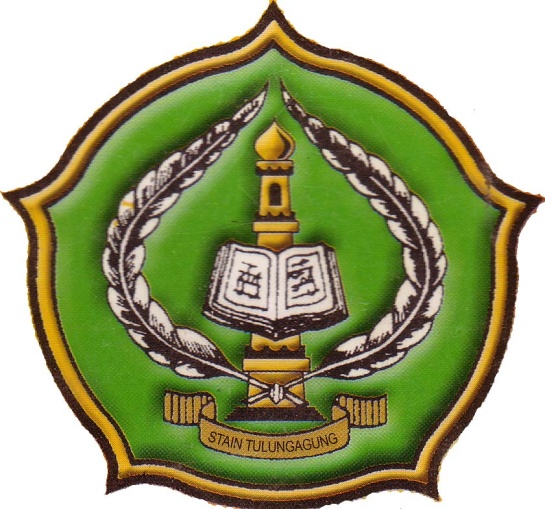 OlehNOVA ANIMATUL FARIDANIM: 321 4073 048PROGRAM STUDI TADRIS MATEMATIKAJURUSAN TARBIYAHSEKOLAH TINGGI AGAMA ISLAM NEGERI(STAIN) TULUNGAGUNGAGUSTUS 2011PENGARUH MENTAL ARITMATIKA TERHADAP MINAT  BELAJAR MATEMATIKA  DI BIMBINGAN BELAJAR IMA (INTERNASIONAL MENTAL ARITMATIKA) TULUNGAGUNGSKRIPSIDiajukan Kepada Sekolah Tinggi Agama Islam Negeri (STAIN) Tulungagung untukMemenuhi salah satu persyaratan dalam menyelesaikanProgram Sarjana Strata Satu Ilmu PendidikanOlehNOVA ANIMATUL FARIDANIM: 321 4073 048PROGRAM STUDI TADRIS MATEMATIKAJURUSAN TARBIYAHSEKOLAH TINGGI AGAMA ISLAM NEGERI(STAIN) TULUNGAGUNGAGUSTUS 2011PERSETUJUAN PEMBIMBINGSkripsi dengan judul” pengaruh mental aritmatika terhadap minat  belajar matematika di bimbingan belajar IMA (Internasional Mental Aritmatika) tulungagung” yang ditulis oleh NOVA ANIMATUL FARIDA ini telah diperiksa dan disetujui untuk diujikan.Tulungagung, Juli 2011Pembimbing,Dra. Umy Zahroh, M.KesNIP.19690719200003 2 002HALAMAN PENGESAHANSkripsi dengan judul " Pengaruh Mental Aritmatika Terhadap Minat  Belajar Matematika di Bimbingan Belajar IMA (Internasional Mental Aritmatika) tulungagung "dipertahankan di depan Dewan Penguji Skripsi STAIN Tulungagung pada hari Kamis, tanggal 18 Agustus 2011 dan dapat diterima sebagai salah satu persyaratan untuk menyelesaikan Program Sarjana Strata Satu dalam Ilmu Tarbiyah.Dewan Penguji Skripsi	Ketua,                                                                                     Sekretaris,Ummu Sholihah, M.Si                                                                Dra. Umy Zahroh, M.KesNIP.19800822200801 2 018                                                       NIP.19690719200003 2 002Penguji UtamaDr.Eni Setyowati,S.Pd.MM NIP.19760506200604 2 002Tulungagung,25 Agustus 2011Mengesahkan,STAIN TulungagungKetua,Dr. MAFTUKHIN, M.AgNIP.19670717 200003 1 002